NEBRASKA INTAKEMonth	Day	YearYOUTH QUESTIONNAIRE (FOR YOUTH AGES 17-24)Nebraska Management Information System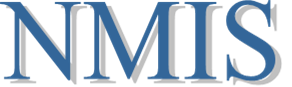 Client Release of InformationThe Nebraska Management Information System (NMIS) manages a database of homeless services information in order to improve coordination of services that support people who are homeless or at risk of homelessness and to better understand homelessness, improve service delivery, and evaluate the effectiveness of services provided. Participation in data collection is a critical component of our community’s ability to provide the most effective services and housing possible. The information that is collected is protected by limiting access to the database and limiting what information may be shared.The information to be collected and shared may include:name, date of birth, gender, race, ethnicity, social security number, contact information, location, prior residencedisabling condition, veteran status, domestic violence, photo (if applicable)family composition, income, non-cash benefits, homeless history, housing information, health insuranceprogram entry and exit, assessments, services providedBy signing this form, I authorize the Participating Agencies and their representatives to share basic information regarding me and my family members listed below.I understand that:My information will be shared for the purpose of assessing my needs for housing, utility assistance, food, counseling, and/or other services.Every person and every agency that is authorized to read or enter information into the system has signed an agreement to maintain the security and confidentiality of the information. I have the right to view the client confidentiality policies used by the NMIS Participating Agencies and to see a list of Participating Agencies before signing this form.NMIS data access and sharing comply with federal, state, and local regulations protecting the confidentially of client records. My information cannot be disclosed without my written consent unless otherwise provided for in the regulations.Auditors or funders who have legal rights to review the work of this agency, including the U.S. Department of Housing and Urban Development and the Nebraska Department of Health and Human Services Homeless Assistance Program may see my complete file if services received are funded by their organization.Signing this Release of Information does not guarantee that I will receive assistance.Refusal to authorize sharing of my information does not disqualify me from receiving assistance.This release is valid for one year from the date of my signature below, unless noted otherwise*.I may withdraw my consent at any time. This authorization will remain in effect until I revoke it in writing. If I revoke my authorization, all information about me already in the database will remain.NMIS ROI 2022SOCIAL SECURITY NUMBERSSN Data QualitySSN Data QualitySSN Data QualitySSN Data QualitySSN Data QualitySSN Data QualitySSN Data QualitySSN Data QualitySSN Data QualitySSN Data QualityFull ReportedApproximate or Partial ReportedClient doesn’t knowClient refusedData not collectedDATE OF BIRTH(e.g. 10/23/1978)DOB Data QualityDOB Data QualityDOB Data QualityDOB Data QualityDOB Data QualityDOB Data QualityDOB Data QualityDOB Data QualityDOB Data QualityDOB Data QualityFull ReportedApproximate or Partial ReportedClient doesn’t knowClient refusedData not collectedGENDER (select all applicable)GENDER (select all applicable)GENDER (select all applicable)GENDER (select all applicable)FemaleQuestioningMaleClient doesn’t knowA gender that is not singularly ‘Female’ or ‘Male’Client refusedTransgenderData not collectedRACE (select all applicable)RACE (select all applicable)RACE (select all applicable)RACE (select all applicable)American Indian, Alaska Native, or IndigenousWhiteAsian or Asian AmericanClient doesn’t knowBlack, African American, or AfricanClient refusedNative Hawaiian or Pacific IslanderData not collectedETHNICITYETHNICITYETHNICITYETHNICITYETHNICITYNon-Hispanic / Non-Latin(a)(o)(x)Client doesn’t knowHispanic / Latin(a)(o)(x)Client refusedData not collectedData not collectedVETERAN STATUSVETERAN STATUSVETERAN STATUSVETERAN STATUSVETERAN STATUSVETERAN STATUSVETERAN STATUSVETERAN STATUSVETERAN STATUSVETERAN STATUSYesNoClient doesn’t knowClient refusedData not collectedIs your need for assistance due to COVID-19?YesNoRELATIONSHIP TO HEAD OF HOUSEHOLDRELATIONSHIP TO HEAD OF HOUSEHOLDRELATIONSHIP TO HEAD OF HOUSEHOLDRELATIONSHIP TO HEAD OF HOUSEHOLDSelf (head of household)Other relation to head of householdHead of household’s childOther: non-relation memberHead of household’s spouse or partnerData not collectedDISABLING CONDITIONDISABLING CONDITIONDISABLING CONDITIONDISABLING CONDITIONDISABLING CONDITIONDISABLING CONDITIONDISABLING CONDITIONDISABLING CONDITIONDISABLING CONDITIONDISABLING CONDITIONDISABLING CONDITIONDISABLING CONDITIONDISABLING CONDITIONDISABLING CONDITIONDISABLING CONDITIONDISABLING CONDITIONDISABLING CONDITIONDISABLING CONDITIONYesNoNoNoNoClient doesn’t knowClient doesn’t knowClient doesn’t knowClient refusedClient refusedData not collectedData not collectedAnswer ‘Yes’ or ‘No’ for each disability type. If the client selects ‘Yes’ for Physical, Chronic, Mental Health or any of the three Substance Use Disorders, you must also complete the shaded sections below.Answer ‘Yes’ or ‘No’ for each disability type. If the client selects ‘Yes’ for Physical, Chronic, Mental Health or any of the three Substance Use Disorders, you must also complete the shaded sections below.Answer ‘Yes’ or ‘No’ for each disability type. If the client selects ‘Yes’ for Physical, Chronic, Mental Health or any of the three Substance Use Disorders, you must also complete the shaded sections below.Answer ‘Yes’ or ‘No’ for each disability type. If the client selects ‘Yes’ for Physical, Chronic, Mental Health or any of the three Substance Use Disorders, you must also complete the shaded sections below.Answer ‘Yes’ or ‘No’ for each disability type. If the client selects ‘Yes’ for Physical, Chronic, Mental Health or any of the three Substance Use Disorders, you must also complete the shaded sections below.Answer ‘Yes’ or ‘No’ for each disability type. If the client selects ‘Yes’ for Physical, Chronic, Mental Health or any of the three Substance Use Disorders, you must also complete the shaded sections below.Answer ‘Yes’ or ‘No’ for each disability type. If the client selects ‘Yes’ for Physical, Chronic, Mental Health or any of the three Substance Use Disorders, you must also complete the shaded sections below.Answer ‘Yes’ or ‘No’ for each disability type. If the client selects ‘Yes’ for Physical, Chronic, Mental Health or any of the three Substance Use Disorders, you must also complete the shaded sections below.Answer ‘Yes’ or ‘No’ for each disability type. If the client selects ‘Yes’ for Physical, Chronic, Mental Health or any of the three Substance Use Disorders, you must also complete the shaded sections below.Answer ‘Yes’ or ‘No’ for each disability type. If the client selects ‘Yes’ for Physical, Chronic, Mental Health or any of the three Substance Use Disorders, you must also complete the shaded sections below.Answer ‘Yes’ or ‘No’ for each disability type. If the client selects ‘Yes’ for Physical, Chronic, Mental Health or any of the three Substance Use Disorders, you must also complete the shaded sections below.Answer ‘Yes’ or ‘No’ for each disability type. If the client selects ‘Yes’ for Physical, Chronic, Mental Health or any of the three Substance Use Disorders, you must also complete the shaded sections below.Answer ‘Yes’ or ‘No’ for each disability type. If the client selects ‘Yes’ for Physical, Chronic, Mental Health or any of the three Substance Use Disorders, you must also complete the shaded sections below.Answer ‘Yes’ or ‘No’ for each disability type. If the client selects ‘Yes’ for Physical, Chronic, Mental Health or any of the three Substance Use Disorders, you must also complete the shaded sections below.Answer ‘Yes’ or ‘No’ for each disability type. If the client selects ‘Yes’ for Physical, Chronic, Mental Health or any of the three Substance Use Disorders, you must also complete the shaded sections below.Answer ‘Yes’ or ‘No’ for each disability type. If the client selects ‘Yes’ for Physical, Chronic, Mental Health or any of the three Substance Use Disorders, you must also complete the shaded sections below.Answer ‘Yes’ or ‘No’ for each disability type. If the client selects ‘Yes’ for Physical, Chronic, Mental Health or any of the three Substance Use Disorders, you must also complete the shaded sections below.Answer ‘Yes’ or ‘No’ for each disability type. If the client selects ‘Yes’ for Physical, Chronic, Mental Health or any of the three Substance Use Disorders, you must also complete the shaded sections below.Disability TypeDisability TypeDisability TypeDisability TypeDisability TypeYesNoIf Yes: Expected to be of long-continued and indefinite duration and substantially impairs client’s ability to live independently?If Yes: Expected to be of long-continued and indefinite duration and substantially impairs client’s ability to live independently?If Yes: Expected to be of long-continued and indefinite duration and substantially impairs client’s ability to live independently?If Yes: Expected to be of long-continued and indefinite duration and substantially impairs client’s ability to live independently?If Yes: Expected to be of long-continued and indefinite duration and substantially impairs client’s ability to live independently?If Yes: Expected to be of long-continued and indefinite duration and substantially impairs client’s ability to live independently?If Yes: Expected to be of long-continued and indefinite duration and substantially impairs client’s ability to live independently?If Yes: Expected to be of long-continued and indefinite duration and substantially impairs client’s ability to live independently?If Yes: Expected to be of long-continued and indefinite duration and substantially impairs client’s ability to live independently?If Yes: Expected to be of long-continued and indefinite duration and substantially impairs client’s ability to live independently?If Yes: Expected to be of long-continued and indefinite duration and substantially impairs client’s ability to live independently?Physical DisabilityPhysical DisabilityPhysical DisabilityPhysical DisabilityPhysical Disability Yes Yes Yes No CDK CDK CDK CR CR CR DNCDevelopmental Disability Developmental Disability Developmental Disability Developmental Disability Developmental Disability Chronic Health Condition Chronic Health Condition Chronic Health Condition Chronic Health Condition Chronic Health Condition  Yes Yes Yes No CDK CDK CDK CR CR CR DNCHIV/AIDSHIV/AIDSHIV/AIDSHIV/AIDSHIV/AIDSMental Health DisorderMental Health DisorderMental Health DisorderMental Health DisorderMental Health Disorder Yes Yes Yes No CDK CDK CDK CR CR CR DNCSubstance Use Disorder:Substance Use Disorder:Substance Use Disorder:Substance Use Disorder:Substance Use Disorder:Alcohol use disorderAlcohol use disorderAlcohol use disorderAlcohol use disorderAlcohol use disorder Yes Yes Yes No CDK CDK CDK CR CR CR DNCDrug use disorderDrug use disorderDrug use disorderDrug use disorderDrug use disorder Yes Yes Yes No CDK CDK CDK CR CR CR DNCBoth alcohol and drug use disordersBoth alcohol and drug use disordersBoth alcohol and drug use disordersBoth alcohol and drug use disordersBoth alcohol and drug use disorders Yes Yes Yes No CDK CDK CDK CR CR CR DNCHOUSING STATUSHOUSING STATUSHOUSING STATUSHOUSING STATUSCategory 1 - HomelessAt-risk of homelessnessCategory 2 – At imminent risk of losing housingStably housedCategory 3 – Homeless only under other federal statutesClient doesn’t knowCategory 4 – Fleeing domestic violenceClient refusedData not collectedPRIOR LIVING SITUATION: TYPE OF RESIDENCE – Where did the client live immediately prior to this project entry? Select one type of residence, follow the arrows and bold instructions to complete other sections.PRIOR LIVING SITUATION: TYPE OF RESIDENCE – Where did the client live immediately prior to this project entry? Select one type of residence, follow the arrows and bold instructions to complete other sections.PRIOR LIVING SITUATION: TYPE OF RESIDENCE – Where did the client live immediately prior to this project entry? Select one type of residence, follow the arrows and bold instructions to complete other sections.PRIOR LIVING SITUATION: TYPE OF RESIDENCE – Where did the client live immediately prior to this project entry? Select one type of residence, follow the arrows and bold instructions to complete other sections.PRIOR LIVING SITUATION: TYPE OF RESIDENCE – Where did the client live immediately prior to this project entry? Select one type of residence, follow the arrows and bold instructions to complete other sections.PRIOR LIVING SITUATION: TYPE OF RESIDENCE – Where did the client live immediately prior to this project entry? Select one type of residence, follow the arrows and bold instructions to complete other sections.HomelessHomelessInstitutionalInstitutionalTemporary & Permanent HousingTemporary & Permanent HousingPlace not meant for habitation (e.g., a vehicle, abandoned building, bus/train station, airport or anywhere outside)Foster care home or foster care group homeResidential or halfway house with no homeless criteriaEmergency shelter, including hotel/motel paid for with emergency shelter voucher or RHY-funded Host Home shelterHospital or other residential non- psychiatric medical facilityHotel or motel paid for without emergency shelter voucherSafe HavenJail, prison, or juvenile detention facilityTransitional housing for homeless persons (including homeless youth)Client doesn’t knowLong-term care facility or nursing homeHost Home (non-crisis)Client refusedPsychiatric hospital or other psychiatric facilityStaying or living in a friend’s room, apartment or houseData not collectedSubstance abuse treatment facility or detox centerStaying or living in a family member’s room apartment or houseClient doesn’t knowRental by client, with GPD TIP subsidyClient refusedRental by client, with VASH subsidyData not collectedPermanent housing (other than RRH) for formerly homeless personsRental by client, with RRH or equivalent subsidyRental by client with HVC voucher (tenant or project based)Rental by client in a public housing unitRental by client, no ongoing subsidyRental by client with other ongoing housing subsidyOwned by client, with ongoing subsidyOwned by client, no ongoing subsidyClient doesn’t knowClient refusedData not collectedPRIOR LIVING SITUATION: LENGTH OF STAY – How long did the client stay in that place?For responses in the shaded boxes, follow the arrows to complete PRIOR LIVING SITUATION: BREAK IN HOMELESSNESS.PRIOR LIVING SITUATION: LENGTH OF STAY – How long did the client stay in that place?For responses in the shaded boxes, follow the arrows to complete PRIOR LIVING SITUATION: BREAK IN HOMELESSNESS.PRIOR LIVING SITUATION: LENGTH OF STAY – How long did the client stay in that place?For responses in the shaded boxes, follow the arrows to complete PRIOR LIVING SITUATION: BREAK IN HOMELESSNESS.PRIOR LIVING SITUATION: LENGTH OF STAY – How long did the client stay in that place?For responses in the shaded boxes, follow the arrows to complete PRIOR LIVING SITUATION: BREAK IN HOMELESSNESS.PRIOR LIVING SITUATION: LENGTH OF STAY – How long did the client stay in that place?For responses in the shaded boxes, follow the arrows to complete PRIOR LIVING SITUATION: BREAK IN HOMELESSNESS.PRIOR LIVING SITUATION: LENGTH OF STAY – How long did the client stay in that place?For responses in the shaded boxes, follow the arrows to complete PRIOR LIVING SITUATION: BREAK IN HOMELESSNESS.1 night or less1 night or less1 night or less2 to 6 nights2 to 6 nights2 to 6 nights1 week or more, but less than 1 month1 week or more, but less than 1 month1 week or more, but less than 1 month1 month or more, but less than 90 days1 month or more, but less than 90 days1 month or more, but less than 90 days90 days or more, but less than 1 year90 days or more, but less than 1 year90 days or more, but less than 1 year1 year or longer1 year or longer1 year or longerClient doesn’t knowClient doesn’t knowClient doesn’t knowClient refusedClient refusedClient refusedData not collectedData not collectedData not collectedPRIOR LIVING SITUATION: BREAK IN HOMELESSNESSOn the night before entering the Prior Living Situation, did the client stay on the streets or in emergency shelter?PRIOR LIVING SITUATION: BREAK IN HOMELESSNESSOn the night before entering the Prior Living Situation, did the client stay on the streets or in emergency shelter?PRIOR LIVING SITUATION: BREAK IN HOMELESSNESSOn the night before entering the Prior Living Situation, did the client stay on the streets or in emergency shelter?PRIOR LIVING SITUATION: BREAK IN HOMELESSNESSOn the night before entering the Prior Living Situation, did the client stay on the streets or in emergency shelter?PRIOR LIVING SITUATION: BREAK IN HOMELESSNESSOn the night before entering the Prior Living Situation, did the client stay on the streets or in emergency shelter?Complete Frequency & Length of Homelessness BelowYes  [Complete Frequency & Length]Yes  [Complete Frequency & Length]Complete Frequency & Length of Homelessness BelowNoNoComplete Frequency & Length of Homelessness BelowClient doesn’t knowClient doesn’t knowComplete Frequency & Length of Homelessness BelowClient refusedClient refusedComplete Frequency & Length of Homelessness BelowData not collectedData not collectedPRIOR LIVING SITUATION: FREQUENCY & LENGTH OF HOMELESSNESSPRIOR LIVING SITUATION: FREQUENCY & LENGTH OF HOMELESSNESSPRIOR LIVING SITUATION: FREQUENCY & LENGTH OF HOMELESSNESSPRIOR LIVING SITUATION: FREQUENCY & LENGTH OF HOMELESSNESSApproximate Date Homelessness Started: ______/______/____________Approximate Date Homelessness Started: ______/______/____________Approximate Date Homelessness Started: ______/______/____________Approximate Date Homelessness Started: ______/______/____________Number of TIMES the client been on the streets or in emergency shelter in the last 3 years including todayNumber of TIMES the client been on the streets or in emergency shelter in the last 3 years including todayNumber of TIMES the client been on the streets or in emergency shelter in the last 3 years including todayNumber of TIMES the client been on the streets or in emergency shelter in the last 3 years including todayOne time (Select this if this is the 1st time the client has been homeless in the past 3 years)Client doesn’tTwo timesClient refusedThree timesData not collectedFour or more timesNumber of MONTHS, in total, the client has been homeless on the streets or in an emergency shelter in the last 3 yearsNumber of MONTHS, in total, the client has been homeless on the streets or in an emergency shelter in the last 3 yearsNumber of MONTHS, in total, the client has been homeless on the streets or in an emergency shelter in the last 3 yearsNumber of MONTHS, in total, the client has been homeless on the streets or in an emergency shelter in the last 3 years1 month or less (Select this if this is the 1st time the client has been homeless in the past 3 years)Client doesn’tBetween 2 and 12 Months     Enter total number of months: ________Client refusedMore than 12 monthsData not collectedZip Code of Last Permanent Address:HEALTH INSURANCE - Is the client currently covered by health insurance?HEALTH INSURANCE - Is the client currently covered by health insurance?HEALTH INSURANCE - Is the client currently covered by health insurance?HEALTH INSURANCE - Is the client currently covered by health insurance?HEALTH INSURANCE - Is the client currently covered by health insurance?HEALTH INSURANCE - Is the client currently covered by health insurance?HEALTH INSURANCE - Is the client currently covered by health insurance?HEALTH INSURANCE - Is the client currently covered by health insurance?HEALTH INSURANCE - Is the client currently covered by health insurance?HEALTH INSURANCE - Is the client currently covered by health insurance?HEALTH INSURANCE - Is the client currently covered by health insurance?HEALTH INSURANCE - Is the client currently covered by health insurance?HEALTH INSURANCE - Is the client currently covered by health insurance?YesNoClient doesn’t knowClient doesn’t knowClient refusedData not collectedData not collectedIf YES to Health Insurance, check all coverage that applies:If YES to Health Insurance, check all coverage that applies:If YES to Health Insurance, check all coverage that applies:If YES to Health Insurance, check all coverage that applies:If YES to Health Insurance, check all coverage that applies:If YES to Health Insurance, check all coverage that applies:If YES to Health Insurance, check all coverage that applies:If YES to Health Insurance, check all coverage that applies:If YES to Health Insurance, check all coverage that applies:If YES to Health Insurance, check all coverage that applies:If YES to Health Insurance, check all coverage that applies:If YES to Health Insurance, check all coverage that applies:MedicaidMedicaidMedicaidMedicaidHealth Insurance obtained through COBRA Health Insurance obtained through COBRA Health Insurance obtained through COBRA Health Insurance obtained through COBRA Health Insurance obtained through COBRA MedicareMedicareMedicareMedicarePrivate Pay Health Insurance Private Pay Health Insurance Private Pay Health Insurance Private Pay Health Insurance Private Pay Health Insurance State Children’s Health Insurance Program (SCHIP)State Children’s Health Insurance Program (SCHIP)State Children’s Health Insurance Program (SCHIP)State Children’s Health Insurance Program (SCHIP)State Health Insurance for AdultsState Health Insurance for AdultsState Health Insurance for AdultsState Health Insurance for AdultsState Health Insurance for AdultsVeteran’s Administration (VA) Medical Services Veteran’s Administration (VA) Medical Services Veteran’s Administration (VA) Medical Services Veteran’s Administration (VA) Medical Services Indian Health Services ProgramIndian Health Services ProgramIndian Health Services ProgramIndian Health Services ProgramIndian Health Services ProgramEmployer-Provided Health Insurance Employer-Provided Health Insurance Employer-Provided Health Insurance Employer-Provided Health Insurance Other (specify):Other (specify):Other (specify):Other (specify):Other (specify):FOSTER CARE – As a child, were you ever in Foster Care or are you now?FOSTER CARE – As a child, were you ever in Foster Care or are you now?FOSTER CARE – As a child, were you ever in Foster Care or are you now?FOSTER CARE – As a child, were you ever in Foster Care or are you now?FOSTER CARE – As a child, were you ever in Foster Care or are you now?FOSTER CARE – As a child, were you ever in Foster Care or are you now?FOSTER CARE – As a child, were you ever in Foster Care or are you now?FOSTER CARE – As a child, were you ever in Foster Care or are you now?FOSTER CARE – As a child, were you ever in Foster Care or are you now?FOSTER CARE – As a child, were you ever in Foster Care or are you now?YesNoClient doesn’t knowClient refusedData not collectedDOMESTIC VIOLENCE - Is the head of household or any adult in the household a domestic violence victim/survivor?DOMESTIC VIOLENCE - Is the head of household or any adult in the household a domestic violence victim/survivor?DOMESTIC VIOLENCE - Is the head of household or any adult in the household a domestic violence victim/survivor?DOMESTIC VIOLENCE - Is the head of household or any adult in the household a domestic violence victim/survivor?DOMESTIC VIOLENCE - Is the head of household or any adult in the household a domestic violence victim/survivor?DOMESTIC VIOLENCE - Is the head of household or any adult in the household a domestic violence victim/survivor?DOMESTIC VIOLENCE - Is the head of household or any adult in the household a domestic violence victim/survivor?DOMESTIC VIOLENCE - Is the head of household or any adult in the household a domestic violence victim/survivor?DOMESTIC VIOLENCE - Is the head of household or any adult in the household a domestic violence victim/survivor?DOMESTIC VIOLENCE - Is the head of household or any adult in the household a domestic violence victim/survivor?YesNoClient doesn’t knowClient refusedData not collectedIf YES, When did the experience occur?If YES, When did the experience occur?If YES, When did the experience occur?If YES, When did the experience occur?Within the past three monthsClient doesn’t knowThree to six months ago (excluding six months exactly)Client refusedSix months to one year ago (excluding one year exactly)Data not collectedOne year ago or moreIf YES, are you currently fleeing?If YES, are you currently fleeing?If YES, are you currently fleeing?If YES, are you currently fleeing?If YES, are you currently fleeing?If YES, are you currently fleeing?If YES, are you currently fleeing?If YES, are you currently fleeing?If YES, are you currently fleeing?If YES, are you currently fleeing?YesNoClient doesn’t knowClient refusedData not collectedHIGHEST LEVEL OF SCHOOL COMPLETEDHIGHEST LEVEL OF SCHOOL COMPLETEDHIGHEST LEVEL OF SCHOOL COMPLETEDHIGHEST LEVEL OF SCHOOL COMPLETEDHIGHEST LEVEL OF SCHOOL COMPLETEDHIGHEST LEVEL OF SCHOOL COMPLETEDNo schooling completed10th gradePost-secondary schoolNursery school to 4th grade11th gradeClient doesn’t know5th grade or 6th grade12th grade, no diplomaClient refused7th grade or 8th gradeHigh school diplomaData not collected9th gradeGEDINCOME FROM ANY SOURCE – Do the head of household or any adults currently have any income from any source?INCOME FROM ANY SOURCE – Do the head of household or any adults currently have any income from any source?INCOME FROM ANY SOURCE – Do the head of household or any adults currently have any income from any source?INCOME FROM ANY SOURCE – Do the head of household or any adults currently have any income from any source?INCOME FROM ANY SOURCE – Do the head of household or any adults currently have any income from any source?INCOME FROM ANY SOURCE – Do the head of household or any adults currently have any income from any source?INCOME FROM ANY SOURCE – Do the head of household or any adults currently have any income from any source?INCOME FROM ANY SOURCE – Do the head of household or any adults currently have any income from any source?INCOME FROM ANY SOURCE – Do the head of household or any adults currently have any income from any source?INCOME FROM ANY SOURCE – Do the head of household or any adults currently have any income from any source?INCOME FROM ANY SOURCE – Do the head of household or any adults currently have any income from any source?INCOME FROM ANY SOURCE – Do the head of household or any adults currently have any income from any source?INCOME FROM ANY SOURCE – Do the head of household or any adults currently have any income from any source?YesNoClient doesn’t knowClient doesn’t knowClient doesn’t knowClient refusedData not collectedIf “YES” to Income from any Source, indicate Yes or No and the amount for all sources that apply. To complete the table below, you must answer ‘Yes’ or ‘No’ for each income source.Answer ‘Yes’ only if the income source is current and received as of today (i.e. not terminated).Answer ‘No’ for sources that have been terminated, even if they were received in the past.If the response for any source is ‘Yes’, enter the monthly amount received from that source to the nearest dollar. If “YES” to Income from any Source, indicate Yes or No and the amount for all sources that apply. To complete the table below, you must answer ‘Yes’ or ‘No’ for each income source.Answer ‘Yes’ only if the income source is current and received as of today (i.e. not terminated).Answer ‘No’ for sources that have been terminated, even if they were received in the past.If the response for any source is ‘Yes’, enter the monthly amount received from that source to the nearest dollar. If “YES” to Income from any Source, indicate Yes or No and the amount for all sources that apply. To complete the table below, you must answer ‘Yes’ or ‘No’ for each income source.Answer ‘Yes’ only if the income source is current and received as of today (i.e. not terminated).Answer ‘No’ for sources that have been terminated, even if they were received in the past.If the response for any source is ‘Yes’, enter the monthly amount received from that source to the nearest dollar. If “YES” to Income from any Source, indicate Yes or No and the amount for all sources that apply. To complete the table below, you must answer ‘Yes’ or ‘No’ for each income source.Answer ‘Yes’ only if the income source is current and received as of today (i.e. not terminated).Answer ‘No’ for sources that have been terminated, even if they were received in the past.If the response for any source is ‘Yes’, enter the monthly amount received from that source to the nearest dollar. If “YES” to Income from any Source, indicate Yes or No and the amount for all sources that apply. To complete the table below, you must answer ‘Yes’ or ‘No’ for each income source.Answer ‘Yes’ only if the income source is current and received as of today (i.e. not terminated).Answer ‘No’ for sources that have been terminated, even if they were received in the past.If the response for any source is ‘Yes’, enter the monthly amount received from that source to the nearest dollar. If “YES” to Income from any Source, indicate Yes or No and the amount for all sources that apply. To complete the table below, you must answer ‘Yes’ or ‘No’ for each income source.Answer ‘Yes’ only if the income source is current and received as of today (i.e. not terminated).Answer ‘No’ for sources that have been terminated, even if they were received in the past.If the response for any source is ‘Yes’, enter the monthly amount received from that source to the nearest dollar. If “YES” to Income from any Source, indicate Yes or No and the amount for all sources that apply. To complete the table below, you must answer ‘Yes’ or ‘No’ for each income source.Answer ‘Yes’ only if the income source is current and received as of today (i.e. not terminated).Answer ‘No’ for sources that have been terminated, even if they were received in the past.If the response for any source is ‘Yes’, enter the monthly amount received from that source to the nearest dollar. If “YES” to Income from any Source, indicate Yes or No and the amount for all sources that apply. To complete the table below, you must answer ‘Yes’ or ‘No’ for each income source.Answer ‘Yes’ only if the income source is current and received as of today (i.e. not terminated).Answer ‘No’ for sources that have been terminated, even if they were received in the past.If the response for any source is ‘Yes’, enter the monthly amount received from that source to the nearest dollar. If “YES” to Income from any Source, indicate Yes or No and the amount for all sources that apply. To complete the table below, you must answer ‘Yes’ or ‘No’ for each income source.Answer ‘Yes’ only if the income source is current and received as of today (i.e. not terminated).Answer ‘No’ for sources that have been terminated, even if they were received in the past.If the response for any source is ‘Yes’, enter the monthly amount received from that source to the nearest dollar. If “YES” to Income from any Source, indicate Yes or No and the amount for all sources that apply. To complete the table below, you must answer ‘Yes’ or ‘No’ for each income source.Answer ‘Yes’ only if the income source is current and received as of today (i.e. not terminated).Answer ‘No’ for sources that have been terminated, even if they were received in the past.If the response for any source is ‘Yes’, enter the monthly amount received from that source to the nearest dollar. If “YES” to Income from any Source, indicate Yes or No and the amount for all sources that apply. To complete the table below, you must answer ‘Yes’ or ‘No’ for each income source.Answer ‘Yes’ only if the income source is current and received as of today (i.e. not terminated).Answer ‘No’ for sources that have been terminated, even if they were received in the past.If the response for any source is ‘Yes’, enter the monthly amount received from that source to the nearest dollar. If “YES” to Income from any Source, indicate Yes or No and the amount for all sources that apply. To complete the table below, you must answer ‘Yes’ or ‘No’ for each income source.Answer ‘Yes’ only if the income source is current and received as of today (i.e. not terminated).Answer ‘No’ for sources that have been terminated, even if they were received in the past.If the response for any source is ‘Yes’, enter the monthly amount received from that source to the nearest dollar. If “YES” to Income from any Source, indicate Yes or No and the amount for all sources that apply. To complete the table below, you must answer ‘Yes’ or ‘No’ for each income source.Answer ‘Yes’ only if the income source is current and received as of today (i.e. not terminated).Answer ‘No’ for sources that have been terminated, even if they were received in the past.If the response for any source is ‘Yes’, enter the monthly amount received from that source to the nearest dollar. Source of IncomeSource of IncomeSource of IncomeSource of IncomeSource of IncomeYesYesNoIf yes, monthly amount from source (round to nearest dollar)If yes, monthly amount from source (round to nearest dollar)If yes, monthly amount from source (round to nearest dollar)If yes, monthly amount from source (round to nearest dollar)If yes, monthly amount from source (round to nearest dollar)Earned Income (from job) Earned Income (from job) Earned Income (from job) Earned Income (from job) Earned Income (from job) $$$$$Unemployment Insurance Unemployment Insurance Unemployment Insurance Unemployment Insurance Unemployment Insurance $$$$$Supplemental Security Income (SSI) Supplemental Security Income (SSI) Supplemental Security Income (SSI) Supplemental Security Income (SSI) Supplemental Security Income (SSI) $$$$$Social Security Disability Insurance (SSDI) Social Security Disability Insurance (SSDI) Social Security Disability Insurance (SSDI) Social Security Disability Insurance (SSDI) Social Security Disability Insurance (SSDI) $$$$$VA Service-Connected Disability Compensation VA Service-Connected Disability Compensation VA Service-Connected Disability Compensation VA Service-Connected Disability Compensation VA Service-Connected Disability Compensation $$$$$VA Non-Service-Connected Disability Pension VA Non-Service-Connected Disability Pension VA Non-Service-Connected Disability Pension VA Non-Service-Connected Disability Pension VA Non-Service-Connected Disability Pension $$$$$Private Disability InsurancePrivate Disability InsurancePrivate Disability InsurancePrivate Disability InsurancePrivate Disability Insurance$$$$$Worker’s Compensation Worker’s Compensation Worker’s Compensation Worker’s Compensation Worker’s Compensation $$$$$Temporary Assistance for Needy Families (TANF)Temporary Assistance for Needy Families (TANF)Temporary Assistance for Needy Families (TANF)Temporary Assistance for Needy Families (TANF)Temporary Assistance for Needy Families (TANF)$$$$$General Assistance (GA) General Assistance (GA) General Assistance (GA) General Assistance (GA) General Assistance (GA) $$$$$Retirement income from Social SecurityRetirement income from Social SecurityRetirement income from Social SecurityRetirement income from Social SecurityRetirement income from Social Security$$$$$Pension or retirement income from a former job Pension or retirement income from a former job Pension or retirement income from a former job Pension or retirement income from a former job Pension or retirement income from a former job $$$$$Child supportChild supportChild supportChild supportChild support$$$$$Alimony and other spousal support Alimony and other spousal support Alimony and other spousal support Alimony and other spousal support Alimony and other spousal support $$$$$Other income source (specify):Other income source (specify):Other income source (specify):Other income source (specify):Other income source (specify):$$$$$Total monthly income from all sourcesTotal monthly income from all sourcesTotal monthly income from all sourcesTotal monthly income from all sourcesTotal monthly income from all sourcesTotal monthly income from all sourcesTotal monthly income from all sourcesTotal monthly income from all sources$$$$$NON-CASH BENEFITS - Do the head of household or any adults receive non-cash benefits from any source?NON-CASH BENEFITS - Do the head of household or any adults receive non-cash benefits from any source?NON-CASH BENEFITS - Do the head of household or any adults receive non-cash benefits from any source?NON-CASH BENEFITS - Do the head of household or any adults receive non-cash benefits from any source?NON-CASH BENEFITS - Do the head of household or any adults receive non-cash benefits from any source?NON-CASH BENEFITS - Do the head of household or any adults receive non-cash benefits from any source?NON-CASH BENEFITS - Do the head of household or any adults receive non-cash benefits from any source?NON-CASH BENEFITS - Do the head of household or any adults receive non-cash benefits from any source?NON-CASH BENEFITS - Do the head of household or any adults receive non-cash benefits from any source?NON-CASH BENEFITS - Do the head of household or any adults receive non-cash benefits from any source?NON-CASH BENEFITS - Do the head of household or any adults receive non-cash benefits from any source?NON-CASH BENEFITS - Do the head of household or any adults receive non-cash benefits from any source?YesNoClient doesn’t knowClient doesn’t knowClient doesn’t knowClient refusedData not collectedTo complete the table below, you must answer ‘Yes’ or ‘No’ for each source of non-cash benefit. Answer ‘Yes’ only if the non-cash benefit is recurrent and received as of today (i.e. not terminated). Answer ‘No’ for non-cash benefits that have been terminated, even if they were received in the past.If the response for any non-cash benefit is ‘Yes’, complete the shaded section.To complete the table below, you must answer ‘Yes’ or ‘No’ for each source of non-cash benefit. Answer ‘Yes’ only if the non-cash benefit is recurrent and received as of today (i.e. not terminated). Answer ‘No’ for non-cash benefits that have been terminated, even if they were received in the past.If the response for any non-cash benefit is ‘Yes’, complete the shaded section.To complete the table below, you must answer ‘Yes’ or ‘No’ for each source of non-cash benefit. Answer ‘Yes’ only if the non-cash benefit is recurrent and received as of today (i.e. not terminated). Answer ‘No’ for non-cash benefits that have been terminated, even if they were received in the past.If the response for any non-cash benefit is ‘Yes’, complete the shaded section.To complete the table below, you must answer ‘Yes’ or ‘No’ for each source of non-cash benefit. Answer ‘Yes’ only if the non-cash benefit is recurrent and received as of today (i.e. not terminated). Answer ‘No’ for non-cash benefits that have been terminated, even if they were received in the past.If the response for any non-cash benefit is ‘Yes’, complete the shaded section.To complete the table below, you must answer ‘Yes’ or ‘No’ for each source of non-cash benefit. Answer ‘Yes’ only if the non-cash benefit is recurrent and received as of today (i.e. not terminated). Answer ‘No’ for non-cash benefits that have been terminated, even if they were received in the past.If the response for any non-cash benefit is ‘Yes’, complete the shaded section.To complete the table below, you must answer ‘Yes’ or ‘No’ for each source of non-cash benefit. Answer ‘Yes’ only if the non-cash benefit is recurrent and received as of today (i.e. not terminated). Answer ‘No’ for non-cash benefits that have been terminated, even if they were received in the past.If the response for any non-cash benefit is ‘Yes’, complete the shaded section.To complete the table below, you must answer ‘Yes’ or ‘No’ for each source of non-cash benefit. Answer ‘Yes’ only if the non-cash benefit is recurrent and received as of today (i.e. not terminated). Answer ‘No’ for non-cash benefits that have been terminated, even if they were received in the past.If the response for any non-cash benefit is ‘Yes’, complete the shaded section.To complete the table below, you must answer ‘Yes’ or ‘No’ for each source of non-cash benefit. Answer ‘Yes’ only if the non-cash benefit is recurrent and received as of today (i.e. not terminated). Answer ‘No’ for non-cash benefits that have been terminated, even if they were received in the past.If the response for any non-cash benefit is ‘Yes’, complete the shaded section.To complete the table below, you must answer ‘Yes’ or ‘No’ for each source of non-cash benefit. Answer ‘Yes’ only if the non-cash benefit is recurrent and received as of today (i.e. not terminated). Answer ‘No’ for non-cash benefits that have been terminated, even if they were received in the past.If the response for any non-cash benefit is ‘Yes’, complete the shaded section.To complete the table below, you must answer ‘Yes’ or ‘No’ for each source of non-cash benefit. Answer ‘Yes’ only if the non-cash benefit is recurrent and received as of today (i.e. not terminated). Answer ‘No’ for non-cash benefits that have been terminated, even if they were received in the past.If the response for any non-cash benefit is ‘Yes’, complete the shaded section.To complete the table below, you must answer ‘Yes’ or ‘No’ for each source of non-cash benefit. Answer ‘Yes’ only if the non-cash benefit is recurrent and received as of today (i.e. not terminated). Answer ‘No’ for non-cash benefits that have been terminated, even if they were received in the past.If the response for any non-cash benefit is ‘Yes’, complete the shaded section.To complete the table below, you must answer ‘Yes’ or ‘No’ for each source of non-cash benefit. Answer ‘Yes’ only if the non-cash benefit is recurrent and received as of today (i.e. not terminated). Answer ‘No’ for non-cash benefits that have been terminated, even if they were received in the past.If the response for any non-cash benefit is ‘Yes’, complete the shaded section.Source of Non-Cash BenefitSource of Non-Cash BenefitSource of Non-Cash BenefitSource of Non-Cash BenefitYesYesNoIf yes, monthly amount from source(round to nearest dollar)If yes, monthly amount from source(round to nearest dollar)If yes, monthly amount from source(round to nearest dollar)If yes, monthly amount from source(round to nearest dollar)If yes, monthly amount from source(round to nearest dollar)Supplemental Nutrition Assistance Program (SNAP)Supplemental Nutrition Assistance Program (SNAP)Supplemental Nutrition Assistance Program (SNAP)Supplemental Nutrition Assistance Program (SNAP)$$$$$Special Supplemental Nutrition Program for Women, Infants, and Children (WIC)Special Supplemental Nutrition Program for Women, Infants, and Children (WIC)Special Supplemental Nutrition Program for Women, Infants, and Children (WIC)Special Supplemental Nutrition Program for Women, Infants, and Children (WIC)$$$$$TANF Child Care Services TANF Child Care Services TANF Child Care Services TANF Child Care Services $$$$$TANF Transportation Services TANF Transportation Services TANF Transportation Services TANF Transportation Services $$$$$Other TANF-funded Services Other TANF-funded Services Other TANF-funded Services Other TANF-funded Services $$$$$Other Non-Cash Benefit (specify):Other Non-Cash Benefit (specify):Other Non-Cash Benefit (specify):Other Non-Cash Benefit (specify):$$$$$CLIENT’S RESIDENCE/LAST PERMANENT ADDRESSCLIENT’S RESIDENCE/LAST PERMANENT ADDRESSCLIENT’S RESIDENCE/LAST PERMANENT ADDRESSCLIENT’S RESIDENCE/LAST PERMANENT ADDRESSCLIENT’S RESIDENCE/LAST PERMANENT ADDRESSCLIENT’S RESIDENCE/LAST PERMANENT ADDRESSStreet Address:Street Address:Street Address:Street Address:Street Address:Street Address:City:City:City:State:State:ZIP Code:County of Current Residence:County of Current Residence:County of Legal Residence:County of Legal Residence:County of Legal Residence:County of Legal Residence:Home Phone #:Cell Phone #:Cell Phone #:Cell Phone #:Work Phone #:Work Phone #:REFERRAL SOURCEREFERRAL SOURCEREFERRAL SOURCEREFERRAL SOURCESelf-ReferralLaw Enforcement / PoliceIndividual: Parent / Guardian / Relative / Friend / Foster Parent / Other IndividualMental HospitalOutreach Project SchoolTemporary ShelterOther OrganizationResidential ProjectClient doesn’t knowHotlineClient refusedChild Welfare/CPSData not collectedJuvenile JusticeIs client going to have to leave their current living situation within 14 days?Is client going to have to leave their current living situation within 14 days?Is client going to have to leave their current living situation within 14 days?Is client going to have to leave their current living situation within 14 days?Is client going to have to leave their current living situation within 14 days?Is client going to have to leave their current living situation within 14 days?Is client going to have to leave their current living situation within 14 days?Is client going to have to leave their current living situation within 14 days?Is client going to have to leave their current living situation within 14 days?Is client going to have to leave their current living situation within 14 days?YesNoClient doesn’t knowClient refusedData not collectedEMPLOYMENT STATUSEMPLOYMENT STATUSEMPLOYMENT STATUSEMPLOYMENT STATUSEmployed, not looking for new jobNot in Labor Force (not employed / not looking for work)Self-employed, non-job seekerStill in school / too young to workFull-Time (over 35 hours/week, non-job seeker)Too ill to workPart-Time (under 35 hours/week, non-job seeker)Discouraged workerUnemployed (no job / looking for employment)RetiredUnemployed (temporary lay off)Employed, seeking jobUnemployed (permanent lay off)Self-employed, job seekerUnemployed (other)Full-Time (over 35 hours/week, job seeker)Unemployed (plant closure)Part-Time (under 35 hours/week, job seeker)Unemployed (relocation)Client doesn’t knowUnemployed (new entry or re-entry into labor force)Client refusedData not collectedFORMERLY A WARD OF CHILD WELFARE OR FOSTER CARE AGENCYFORMERLY A WARD OF CHILD WELFARE OR FOSTER CARE AGENCYFORMERLY A WARD OF CHILD WELFARE OR FOSTER CARE AGENCYFORMERLY A WARD OF CHILD WELFARE OR FOSTER CARE AGENCYFORMERLY A WARD OF CHILD WELFARE OR FOSTER CARE AGENCYFORMERLY A WARD OF CHILD WELFARE OR FOSTER CARE AGENCYFORMERLY A WARD OF CHILD WELFARE OR FOSTER CARE AGENCYFORMERLY A WARD OF CHILD WELFARE OR FOSTER CARE AGENCYFORMERLY A WARD OF CHILD WELFARE OR FOSTER CARE AGENCYFORMERLY A WARD OF CHILD WELFARE OR FOSTER CARE AGENCYFORMERLY A WARD OF CHILD WELFARE OR FOSTER CARE AGENCYYesNoClient doesn’t knowClient doesn’t knowClient refusedData not collectedIf YES, how long ago did you exit Foster Care?If YES, how long ago did you exit Foster Care?If YES, how long ago did you exit Foster Care?If YES, how long ago did you exit Foster Care?If YES, how long ago did you exit Foster Care?If YES, how long ago did you exit Foster Care?If YES, how long ago did you exit Foster Care?If YES, how long ago did you exit Foster Care?If YES, how long ago did you exit Foster Care?If YES, how long ago did you exit Foster Care?If YES, how long ago did you exit Foster Care?90 days90 days90 days90 days24 months24 months24 months24 months24 months6 months6 months6 months6 monthsMore than 24 monthsMore than 24 monthsMore than 24 monthsMore than 24 monthsMore than 24 months12 months12 months12 months12 monthsFORMERLY A WARD OF THE JUVENILE JUSTICE SYSTEMFORMERLY A WARD OF THE JUVENILE JUSTICE SYSTEMFORMERLY A WARD OF THE JUVENILE JUSTICE SYSTEMFORMERLY A WARD OF THE JUVENILE JUSTICE SYSTEMFORMERLY A WARD OF THE JUVENILE JUSTICE SYSTEMFORMERLY A WARD OF THE JUVENILE JUSTICE SYSTEMFORMERLY A WARD OF THE JUVENILE JUSTICE SYSTEMFORMERLY A WARD OF THE JUVENILE JUSTICE SYSTEMFORMERLY A WARD OF THE JUVENILE JUSTICE SYSTEMFORMERLY A WARD OF THE JUVENILE JUSTICE SYSTEMFORMERLY A WARD OF THE JUVENILE JUSTICE SYSTEMYesNoClient doesn’t knowClient doesn’t knowClient refusedData not collectedIF YES, how long ago did you exit Juvenile Justice System?IF YES, how long ago did you exit Juvenile Justice System?IF YES, how long ago did you exit Juvenile Justice System?IF YES, how long ago did you exit Juvenile Justice System?IF YES, how long ago did you exit Juvenile Justice System?IF YES, how long ago did you exit Juvenile Justice System?IF YES, how long ago did you exit Juvenile Justice System?IF YES, how long ago did you exit Juvenile Justice System?IF YES, how long ago did you exit Juvenile Justice System?IF YES, how long ago did you exit Juvenile Justice System?IF YES, how long ago did you exit Juvenile Justice System?90 days 90 days 90 days 90 days 24 months24 months24 months24 months24 months6 months6 months6 months6 monthsMore than 24 monthsMore than 24 monthsMore than 24 monthsMore than 24 monthsMore than 24 months12 months12 months12 months12 monthsCURRENT SCHOOL ENROLLMENT AND ATTENDANCECURRENT SCHOOL ENROLLMENT AND ATTENDANCECURRENT SCHOOL ENROLLMENT AND ATTENDANCECURRENT SCHOOL ENROLLMENT AND ATTENDANCENot currently enrolled in any school or educational courseClient doesn’t knowCurrently enrolled but NOT attending regularly (when school or the course is in session)Client refusedCurrently enrolled and attending regularly (when school or the course is in session)Data not collectedMOST RECENT EDUCATIONAL STATUSMOST RECENT EDUCATIONAL STATUSMOST RECENT EDUCATIONAL STATUSMOST RECENT EDUCATIONAL STATUSK12: Graduated from high schoolHigher Education: Pursuing a credential but not currently attendingK12: Obtained GEDHigher Education: Dropped outK12: Dropped outHigher Education: Obtained a credential / degreeK12: SuspendedClient doesn’t knowK12: ExpelledClient refusedClient Printed NameClient SignatureDateSignature of Guardian or Authorized Representative (when required)Relationship to ClientDateAgency Staff Printed NameDateFirst NameLast NameBirthdateFirst NameLast NameBirthdate